РЕШЕНИЕ от 08.06. 2022 г.		          п. Расцвет                                      № 20/23Об утверждении учетной нормы площади жилищного помещения, для определения уровня обеспеченности граждан в качестве нуждающихся в предоставлении жилья.В соответствии с  Жилищным кодексом Российской Федерации от 29.12.2004 г. № 188-ФЗ (с последующими изменениями),  ст. 50 «Норма предоставления и учетная норма площади жилищного помещения», Совет депутатов Расцветовского сельсоветаРЕШИЛ:1. Утвердить учетную норму площади жилого помещения, необходимую для определения уровня обеспеченности граждан общей площадью жилого помещения в целях их принятия на учет в качестве нуждающихся в предоставлении жилья, размером 12 кв. метров общей площади занимаемого жилого помещения.2. Решение вступает в силу со дня его официального опубликования (обнародования).3.Направить настоящее решение для подписания Главе Расцветовского сельсовета Мадисон А.В. и для обнародования в средствах массовой информацииГлава Расцветовского сельсовета					А.В. Мадисон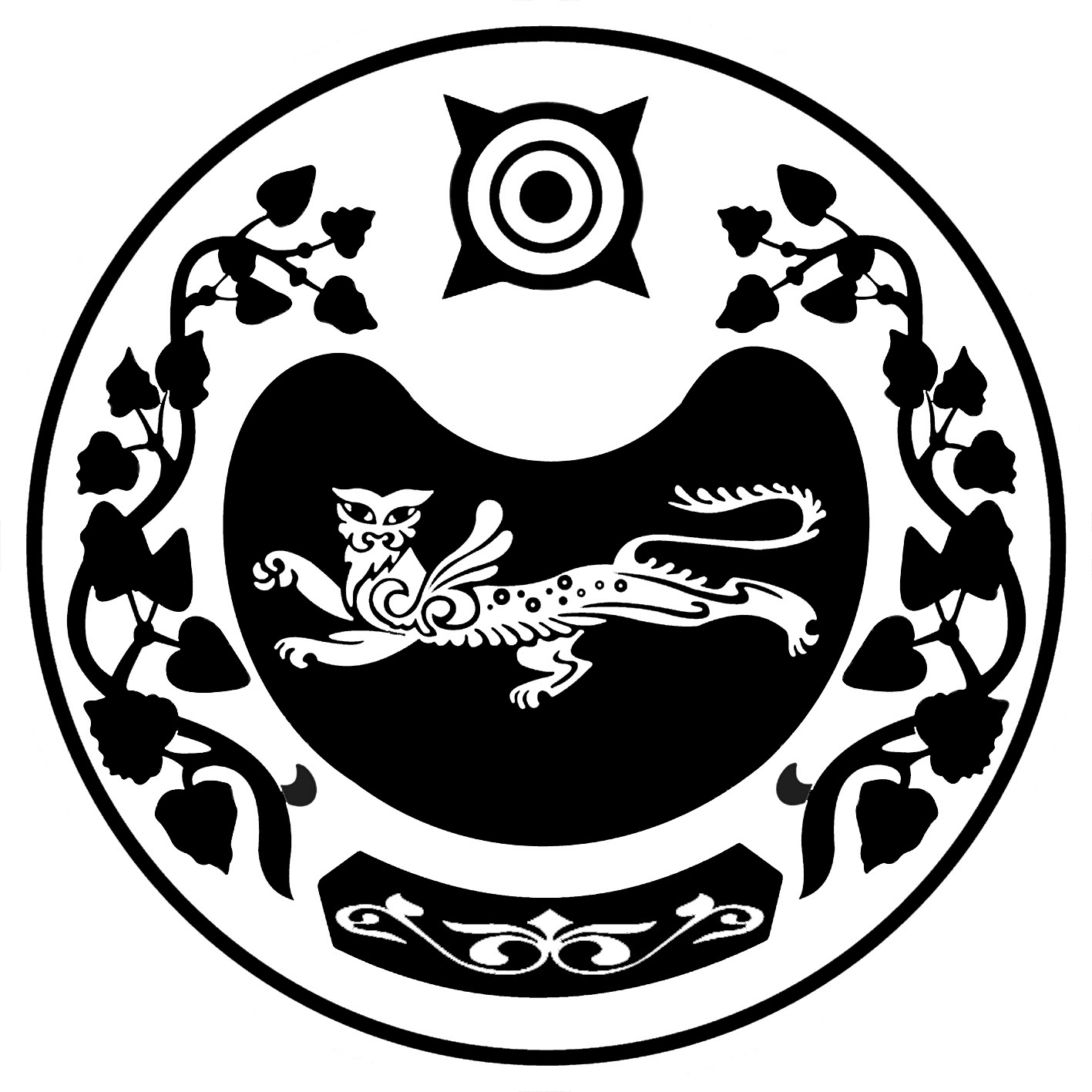 СОВЕТ ДЕПУТАТОВ РАСЦВЕТОВСКОГО СЕЛЬСОВЕТАУСТЬ-АБАКАНСКОГО РАЙОНА РЕСПУБЛИКИ ХАКАСИЯ